Le plan comptableAtelier 5 - L’analyse d’opérations comptables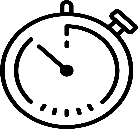 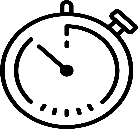 Trouver le plus rapidement possible les comptes comptables ! En complétant le tableau d’analyse d’opérations (annexe 1) afin de déterminer le compte comptable (document)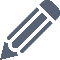 FACULTATIF - L’annexe 2 est une aide supplémentaire à l’analyse des opérations comptables L’analyse se fait par les flux financiers (origine et destination de l’argent)  En renseignant la page web pour contrôler le travail précédent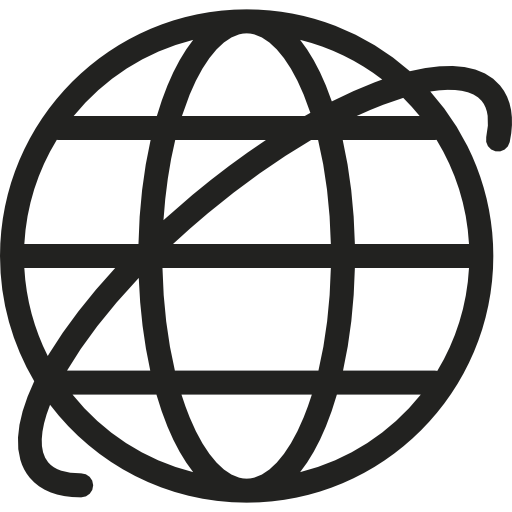 « Atelier5-1 – L’analyse d’opérations comptables » à partir de l’intitulé du compte« Atelier5-2 – L’analyse d’opérations comptables » à partir de l’intitulé du numéro de compte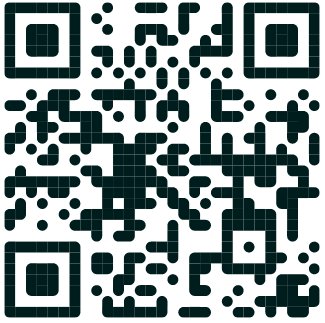 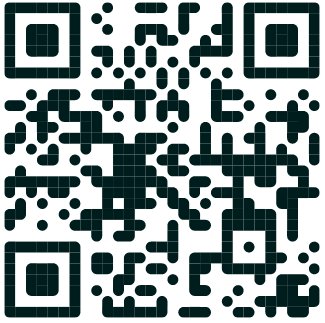 Document – Extrait du plan comptableAnnexe 1 – Tableau d’analyse d’opérations comptablesAnnexe 2 –Tableau d’aide à l’analyse des opérations comptablesMon atelier pour m’entrainer à…Identifier les comptes comptables correspondant à chaque flux financier ou flux réel (biens/services)Activité de l’entrepriseCommercialisation de fruits, de légumes et de conserves fines101000 Capital 164000 Emprunts205000 Logiciels207000 Fonds commercial218200 Matériel de transport218300 Matériel de bureau et informatique218400 Mobilier411000 Clients512000 Banque530000 Caisse607100 Achats de fruits et de légumes607200 Achats de conserves fines606400 Fournitures administratives613000 Locations624100 Transports sur achats626000 Frais postaux et de télécom665000 Escomptes accordés707100 Ventes de fruits et de légumes707200 Ventes de conserves fines765000 Escomptes obtenus OPÉRATIONCOMPTABLEANALYSE DE L’OPÉRATIONANALYSE DE L’OPÉRATIONANALYSE DE L’OPÉRATIONOPÉRATIONCOMPTABLEDébit / créditCompte intéresséCompte intéresséOPÉRATIONCOMPTABLEDébit / créditNuméroIntituléApport en capital par les associésde 20 000 € déposés en banqueDébitApport en capital par les associésde 20 000 € déposés en banqueCréditPayé 10 000 € par chèque le fonds de commerceDébitPayé 10 000 € par chèque le fonds de commerceCréditPayé 50 € en espèces des fournitures de bureauDébitPayé 50 € en espèces des fournitures de bureauCréditAchat de fruits et de légumes pour 80 €,règlement en espècesDébitAchat de fruits et de légumes pour 80 €,règlement en espècesCréditReçu 90 € en espèces pour la vente de conserves finesDébitReçu 90 € en espèces pour la vente de conserves finesCréditPayé par chèque 10 € à notre client pour un escompte accordéDébitPayé par chèque 10 € à notre client pour un escompte accordéCréditPayé 1 000 € le loyer du local commercial par chèqueDébitPayé 1 000 € le loyer du local commercial par chèqueCréditAchat d’un Progiciel de Gestion Intégré installé sur le serveur de l’entreprise 1500 €, règlement par chèqueDébitAchat d’un Progiciel de Gestion Intégré installé sur le serveur de l’entreprise 1500 €, règlement par chèqueCréditPayé 2 500 € par virement bancaire l’achat d’un bureau et d’une armoireDébitPayé 2 500 € par virement bancaire l’achat d’un bureau et d’une armoireCréditEmprunt de 10 000 € versés en compte bancaireDébitEmprunt de 10 000 € versés en compte bancaireCréditPayé 20 € en espèces pour le transport de marchandisesDébitPayé 20 € en espèces pour le transport de marchandisesCréditReçu 15 € en espèces pour un escompte obtenuDébitReçu 15 € en espèces pour un escompte obtenuCréditPayé 30 € en espèces l’achat de timbres postauxDébitPayé 30 € en espèces l’achat de timbres postauxCréditVente de fruits pour 25 € en accordant un crédit à notre clientDébitVente de fruits pour 25 € en accordant un crédit à notre clientCréditOpération comptableAnalyse du flux financierUn flux a toujours une ORIGINE et une DESTINATIONEn comptabilité, l’origine est toujours CRÉDITÉE et la destination est toujours DÉBITÉE Analyse du flux financierUn flux a toujours une ORIGINE et une DESTINATIONEn comptabilité, l’origine est toujours CRÉDITÉE et la destination est toujours DÉBITÉE Analyse du flux financierUn flux a toujours une ORIGINE et une DESTINATIONEn comptabilité, l’origine est toujours CRÉDITÉE et la destination est toujours DÉBITÉE Analyse du flux financierUn flux a toujours une ORIGINE et une DESTINATIONEn comptabilité, l’origine est toujours CRÉDITÉE et la destination est toujours DÉBITÉE Opération comptableQuestionFluxFluxMouvement comptableApport en capital par les associés de 20 000 € déposés en banqueD’où vient l’argent ?OrigineCApport en capital par les associés de 20 000 € déposés en banqueOù va l’argent ?DestinationDPayé 10 000 € par chèque le fonds de commerceD’où vient l’argent ?OrigineCPayé 10 000 € par chèque le fonds de commerceÀ quoi sert l’argent ?DestinationDPayé 50 € en espèces des fournitures de bureauD’où vient l’argent ?OrigineCPayé 50 € en espèces des fournitures de bureauÀ quoi sert l’argent ?DestinationDAchat de fruits et de légumes pour 80 €, règlement en espècesD’où vient l’argent ?OrigineCAchat de fruits et de légumes pour 80 €, règlement en espècesÀ quoi sert l’argent ?DestinationDReçu 90 € en espèces pour la vente de conserves finesD’où vient l’argent ?OrigineCReçu 90 € en espèces pour la vente de conserves finesOù va l’argent ?DestinationDPayé par chèque 10 € à notre client pour un escompte accordéD’où vient l’argent ?OrigineCPayé par chèque 10 € à notre client pour un escompte accordéOù va l’argent ?DestinationDPayé 1 000 € le loyer du local commercial par chèqueD’où vient l’argent ?OrigineCPayé 1 000 € le loyer du local commercial par chèqueÀ quoi sert l’argent ?DestinationDOpération comptableAnalyse du flux financierUn flux a toujours une ORIGINE et une DESTINATIONEn comptabilité, l’origine est toujours CRÉDITÉE et la destination est toujours DÉBITÉE Analyse du flux financierUn flux a toujours une ORIGINE et une DESTINATIONEn comptabilité, l’origine est toujours CRÉDITÉE et la destination est toujours DÉBITÉE Analyse du flux financierUn flux a toujours une ORIGINE et une DESTINATIONEn comptabilité, l’origine est toujours CRÉDITÉE et la destination est toujours DÉBITÉE Analyse du flux financierUn flux a toujours une ORIGINE et une DESTINATIONEn comptabilité, l’origine est toujours CRÉDITÉE et la destination est toujours DÉBITÉE Opération comptableQuestionFluxFluxMouvement comptableAchat d’un Progiciel de Gestion Intégré installé sur le serveur de l’entreprise 1500 €, règlement par chèqueD’où vient l’argent ?OrigineCAchat d’un Progiciel de Gestion Intégré installé sur le serveur de l’entreprise 1500 €, règlement par chèqueÀ quoi sert l’argent ?DestinationDPayé 2 500 € par virement bancaire l’achat d’un bureau et d’une armoireD’où vient l’argent ?OrigineCPayé 2 500 € par virement bancaire l’achat d’un bureau et d’une armoireÀ quoi sert l’argent ?DestinationDEmprunt de 10 000 € versés en compte bancaireD’où vient l’argent ?OrigineCEmprunt de 10 000 € versés en compte bancaireOù va l’argent ?DestinationDPayé 20 € en espèces pour le transport de marchandisesD’où vient l’argent ?OrigineCPayé 20 € en espèces pour le transport de marchandisesÀ quoi sert l’argent ?DestinationDReçu 15 € en espèces pour un escompte obtenuD’où vient l’argent ?OrigineCReçu 15 € en espèces pour un escompte obtenuOù va l’argent ?DestinationDPayé 30 € en espèces l’achat de timbres postauxD’où vient l’argent ?OrigineCPayé 30 € en espèces l’achat de timbres postauxÀ quoi sert l’argent ?DestinationDVente de fruits pour 25 € en accordant un crédit à notre clientD’où vient le crédit ?OrigineCVente de fruits pour 25 € en accordant un crédit à notre clientÀ qui revient ce crédit ?DestinationD